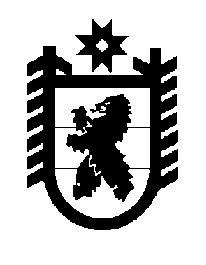 Российская Федерация Республика Карелия    ПРАВИТЕЛЬСТВО РЕСПУБЛИКИ КАРЕЛИЯПОСТАНОВЛЕНИЕот 8 июля 2016 года № 251-Пг. Петрозаводск О разграничении имущества, находящегося в муниципальной собственности Вешкельского сельского поселенияВ соответствии с Законом Республики Карелия от 3 июля 2008 года 
№ 1212-ЗРК «О реализации части 111 статьи 154 Федерального закона 
от 22 августа 2004 года № 122-ФЗ «О внесении изменений в законодательные акты Российской Федерации и признании утратившими силу некоторых законодательных актов Российской Федерации в связи с принятием федеральных законов «О внесении изменений и дополнений в Федеральный закон «Об общих принципах организации законодательных (представительных) и исполнительных органов государственной власти субъектов Российской Федерации» и «Об общих принципах организации местного самоуправления в Российской Федерации» Правительство Республики Карелия п о с т а н о в л я е т:1. Утвердить перечень имущества, находящегося в муниципальной собственности Вешкельского сельского поселения, передаваемого в муниципальную собственность муниципального образования «Суоярвский район», согласно приложению.2. Право собственности на передаваемое имущество возникает у муниципального образования «Суоярвский район» со дня вступления в силу настоящего постановления.            Глава Республики  Карелия                       			      	        А.П. ХудилайненПриложение к постановлению Правительства Республики Карелияот 8 июля 2016 года № 251-ППереченьимущества, находящегося в муниципальной собственности Вешкельского сельского поселения, передаваемого в муниципальную собственность муниципального образования «Суоярвский район»______________№ п/пНаименование имуществаАдрес местонахождения имуществаИндивидуализирующие характеристики имущества12341.Квартира № 2с. Вешкелица,  ул. Гагарина, д. 8общая площадь 48,0 кв. м2.Квартиры № 1, 2с. Вешкелица, ул. Гагарина, д. 14общая площадь 106,0 кв. м3.Квартира № 3с. Вешкелица, ул. Гагарина, д. 18общая площадь 22,8 кв. м4.Квартиры № 1, 2с. Вешкелица, ул. Гагарина, д. 21общая площадь 46,8 кв. м5.Квартира №  2с. Вешкелица, ул. Каменистая, д. 3общая площадь 73,4 кв. м6.Квартиры № 1, 2с. Вешкелица, ул. Каменистая, д. 17    общая площадь 144,3 кв. м7.Квартиры № 1, 2с. Вешкелица, ул. Школьная, д. 2общая площадь 92,3 кв. м8.Квартира № 3с. Вешкелица, ул. Школьная, д. 9общая площадь 45,3 кв. м9.Квартира № 2с. Вешкелица, ул. Школьная, д. 23общая площадь 30,3 кв. м10.Квартира № 1с. Вешкелица, ул. Калинина, д. 2общая площадь 47,9 кв. м11.Квартиры № 1, 2, 3, 4с. Вешкелица, ул. Калинина, д. 4общая площадь 130,0 кв. м12.Квартира № 2с. Вешкелица, ул. Калинина, д. 6общая площадь 48,7 кв. м13.Квартиры № 1, 2с. Вешкелица, ул. Октябрьская, д. 5общая площадь 109,6 кв. м14.Квартира № 2с. Вешкелица, ул. Победы, д. 1общая площадь 32,7 кв. м15.Квартира № 1с. Вешкелица, ул. Победы, д. 13аобщая площадь 57,8 кв. м123416.Квартиры № 1, 3, 4с. Вешкелица, ул. Комсомольская, д. 7общая площадь 66,9 кв. м17.Квартиры № 1, 5, 16с. Вешкелица, ул. Стойкина, д. 3общая площадь 169,6 кв. м18.Квартира № 1с. Вешкелица, ул. Стойкина, д. 4общая площадь 44,9 кв. м19.Квартиры № 2, 9, 16с. Вешкелица, ул. Стойкина, д. 6общая площадь 187,8 кв. м20.Квартиры № 1, 2дер. Хаутаваара, д. 1общая площадь 168,4 кв. м21.Квартиры № 2, 3дер. Хаутаваара, д. 7общая площадь 67,0 кв. м22.Квартира № 1дер. Хаутаваара, д. 9 общая площадь 68,8 кв. м23.Квартиры № 1, 2, 3дер. Хаутаваара, д. 23общая площадь 89,8 кв. м24.Квартиры № 1, 2, 3, 4ст. Хаутаваара, д. 1    общая площадь 173,8 кв. м